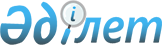 Қоршаған ортаны қорғау саласындағы мемлекеттік бақылауды ұйымдастыруға және жүргізуге қатысты құжаттардың нысандарын бекіту туралы
					
			Күшін жойған
			
			
		
					Қазақстан Республикасы Қоршаған ортаны қорғау министрінің 2007 жылғы 5 сәуірдегі N 100-Ө Бұйрығы. Қазақстан Республикасының Әділет министрлігінде 2007 жылғы 7 мамырдағы Нормативтік құқықтық кесімдерді мемлекеттік тіркеудің тізіліміне N 4661 болып енгізілді. Күші жойылды - Қазақстан Республикасы Энергетика министрінің 2015 жылғы 26 маусымдағы № 435 бұйрығымен      Ескерту. Күші жойылды - ҚР Энергетика министрінің 26.06.2015 № 435 (алғашқы ресми жарияланғанынан кейін он күнтізбелік күн өткен соң қолданысқа енгізіледі) бұйрығымен.      Ескерту. Бүкіл мәтін бойынша «Акт-нұсқама», «Акт-нұсқаманың» деген сөздер «тексеріс нәтижелері туралы акт» деген сөздермен ауыстырылды - ҚР Қоршаған ортаны қорғау министрінің 2009.12.11 № 269-ө бұйрығымен.

      Қазақстан Республикасы Экологиялық кодексінің 17-бабының 27) тармақшасына сәйкес, БҰЙЫРАМЫН: 

      1. Қоршаған ортаны қорғау саласындағы мемлекеттік бақылауды ұйымдастыруға және жүргізуге қатысты құжаттардың мынадай нысандары бекітілсін: 

      1) Тексеруді тағайындау жөнінде акт (N 1 қосымша); 

      2) Әкімшілік құқық бұзушылық жөнінде хаттама (N 2 қосымша); 

      3) Әкімшілік жазалау жөнінде қаулы (N 3 қосымша); 

      4) Іс жөнінде өндірістің тоқтатылуы жөнінде қаулы (N 4 қосымша); 

      5) Қазақстан Республикасының экологиялық заңнамасын қадағалау жөнінде тексеріс нәтижелері туралы акт (N 5 қосымша) 

      2. "Қазақстан Республикасының қоршаған ортаны қорғау саласындағы мемлекеттік бақылауды жүзеге асыру жөнінде құжаттар нысанын бекіту туралы" (Нормативтік құқықтық кесімдердің мемлекеттік тіркеу тізілімінде N 4433 тіркелген, 2006 ж. 13 желтоқсандағы N 215 "Юридическая газета" газетінде жарияланған) Қазақстан Республикасы Қоршаған ортаны қорғау министрінің 2006 жылғы 13 қазандағы N  366 -п бұйрығы өз күшін жойды деп танылсын. 

      3. Осы бұйрық ол алғашқы ресми жарияланған күнінен бастап он күнтізбелік күн өткеннен кейін қолданысқа енгізіледі.       Министр 

                                                2007 жылғы 5 сәуірде 

                                                 ҚР Қоршаған ортаны 

                                                  қорғау министрінің 

                                                  N 100-ө бұйрығына 

                                                      N 1 қосымша       Ескерту. 1-қосымшаға өзгерту енгізілді - ҚР Қоршаған ортаны қорғау министрінің 2009.12.11 № 269-ө, 2011.09.01 № 233-Ө (ресми жарияланған күнінен кейін он күн өткеннен соң қолданысқа енгізіледі) бұйрықтарымен.             Тексеруді тағайындау жөнінде 

                         акт ____________________________________________________________________ 

    (қоршаған ортаны қорғау саласындағы өкілетті орган атауы) 

____________________________________________________________________ 

              (атқарып отырған лауазым, аты-жөні) 

______________ Мемлекеттік экологиялық инспектормен 

(Бас, жоғары) 

м/к ______________            ____________ ж.   N ______ Лауазымды тұлғалар құрамында: 

       (Аты-жөні) 

____________________________________________________________________ 

____________________________________________________________________ 

____________________________________________________________________ 

____________________________________________________________________ 

____________________________________________________________________ 

______________________________________________________ СТН, ЖСН, БСН 

(табиғат пайдаланушы атауы, мекен-жайы, аумақ учаскесі)

тексеріс жүргізу үшін тартылған эксперт, консультант, маман туралы мәлімет ______________________________________________________

____________________________________________________________________ 

___________________________________ қоршаған ортаны қорғау саласында

          (тексеріс түрі)

тексеріс өткізу тағайындалсын Тексеріс заты ______________________________________________________

Тексеріс кезеңі ____________________________________________________ 

Мерзімі "___" ________ 20__жылдан "___" _________ 20 __ жылға дейін 

_________________________________________________________ негізінде, 

(тексерісті жүргізудің құқықтық негіздері, оның ішінде, міндетті

  талаптары тексерілуге жататын нормативтік құқықтық актілер)



      Тексерілетін субьект:

      1) бақылау және қадағалау органдарының, тексеру жүргізу үшін объектіге келген лауазымды адамдарын келесі жағдайларда:

      тексеру тағайындау туралы актіде көрсетілген мерзімдер асып кеткен не олар өтіп кеткен, «Қазақстан Республикасындағы мемлекеттік бақылау және қадағалау туралы» Қазақстан Республикасының заңында белгіленген мерзімдерге сәйкес келмесе;

      «Қазақстан Республикасындағы мемлекеттік бақылау және қадағалау туралы» Қазақстан Республикасының Заңының 16-бабы 7-тармағының 2), 4), 6) 7) және 8) тармақшаларында көзделген жағдайларды қоспағанда, мемлекеттік орган белгілі бір мәселе бойынша, белгілі бір кезеңде бұрын тексеру жүргізілген тексерілетін субъектіге қатысты біле тұра қайта тексеру тағайындалса;

      егер алдыңғы тексеру кезінде бұзушылықтар анықталмаған болса, «Қазақстан Республикасындағы мемлекеттік бақылау және қадағалау туралы» Қазақстан Республикасының Заңының 15-бабы 7-тармағының 1) тармақшасына сәйкес жоспардан тыс тексеру тағайындалса;

      «Қазақстан Республикасындағы мемлекеттік бақылау және қадағалау туралы» Қазақстан Республикасы Заңының 13, 14, 15-баптарында және 18-бабының 1-тармағында көзделген ақпарат пен құжаттар болмаса;

      егер Қазақстан Республикасының Салық кодексінде өзгеше көзделмесе, жасалған не әзірленіп жатқан қылмыстар туралы өтініште немесе хабарламада, жеке, заңды тұлғалардың және мемлекеттің құқықтары мен заңды мүдделерін бұзу туралы өзге де өтініштерде көрсетілген уақыт аралығының шеңберінен шығатын кезеңде тексеру тағайындалса;

      тексеру жүргізуге тиісті өкілеттіктері жоқ адамдарға тексеру жүргізу тапсырылса;

      «Қазақстан Республикасындағы мемлекеттік бақылау және қадағалау туралы» Қазақстан Республикасы Заңының 16-бабының 3-тармағында көрсетілген жағдайларды қоспағанда, тексеруді тағайындау туралы бір актіде тексеруге тартылатын бірнеше тексерілетін субъектілері көрсетілсе;

      тексеру мерзімдері «Қазақстан Республикасындағы мемлекеттік бақылау және қадағалау туралы» Қазақстан Республикасы Заңында белгіленген мерзімнен асырып ұзартылған жағдайларда тексеруге жібермеуге;

      2) егер жүргізілетін тексерудің мәніне жатқызылмаған немесе актіде көрсетілген кезеңге жатқызылмаған болса, мәліметтер бермеуге;

      3) тексеруді тағайындау туралы актіге және тексерудің нәтижелері туралы актіге және мемлекеттік органдардың лауазымды адамдарының іс-әрекетіне (әрекетсіздігіне) Қазақстан Республикасының заңнамасында белгіленген тәртіппен шағым жасауға;

      4) мемлекеттік органдардың немесе лауазымды адамдардың тексерілетін субъектілердің қызметін шектейтін заңға негізделмеген тыйым салуларын орындамауға;

      5) тексеруді жүзеге асыру процесін, сондай-ақ лауазымды адамның қызметіне кедергі келтірместен, аудио- және бейне-техника құралдарының көмегімен лауазымды адамның тексеру шеңберінде жүргізетін жекелеген іс-әрекеттерін тіркеуге;

      6) үшінші тұлғалардың өз мүдделері мен құқықтарын білдіруі, сондай-ақ үшінші тұлғалардың «Қазақстан Республикасындағы мемлекеттік бақылау және қадағалау туралы» Қазақстан Республикасы Заңының 27 бабы 1-тармағының 5) тармақшасында көзделген іс-әрекеттерді жүзеге асыруы мақсатында оларды тексеруге қатысуға тартуға құқылы.



      Тексерілетін субъектілер:

      1) «Қазақстан Республикасындағы мемлекеттік бақылау және қадағалау туралы» Қазақстан Республикасы Заңының 17-бабы 1-тармағының талаптары сақталған кезде тексерілетін объектінің аумағына және үй-жайларына мемлекеттік органдардың лауазымды адамдарының кедергісіз өтуін қамтамасыз етуге;

      2) коммерциялық не өзге де құпияны қорғау талаптарын сақтай отырып, тексеруді жүзеге асыратын мемлекеттік органдардың лауазымды адамдарына қағаз және электронды жеткізгіштердегі құжаттарды (мәліметтерді) не олардың көшірмелерін тексерудің нәтижелері туралы актіге қосу үшін табыс етуге, сондай-ақ тексерудің міндеттері мен мәніне сәйкес автоматтандырылған деректер қорына (ақпараттық жүйелерге) қол жеткізуіне мүмкіндік беруге;

      3) тексеруді тағайындау туралы актінің екінші данасында алғаны туралы белгі жасауға;

      4) жүргізілген тексерулердің нәтижелері туралы актінің екінші данасында, ол аяқталған күні алғаны туралы белгі жасауға;

      5) тексеруді жүзеге асыру кезеңінде тексерілетін құжаттарға, егер «Қазақстан Республикасындағы мемлекеттік бақылау және қадағалау туралы» Қазақстан Республикасы Заң мен не Қазақстан Республикасының өзге де заңдарымен өзгеше көзделмесе, өзгерістер мен толықтырулар енгізуге жол бермеуге;

      6) объектіге тексеру жүргізу үшін келген адамдардың осы объекті үшін белгіленген нормативтерге сәйкес зиянды және қауіпті өндірістік факторлар әсерінен қауіпсіздігін қамтамасыз етуге міндетті.Бас мемлекеттік 

экологиялық инспектор            (қолы)         (Аты-жөні) М.О. Акт Қазақстан Республикасы Бас прокурорының Құқықтық статистика 

және арнайы есеп комитетінің аумақтық органында тіркеледі. 

(лауазымы, күні) _______________________ 

                                          Тірк. N _________ 

                                                2007 жылғы 5 сәуірде 

                                                 ҚР Қоршаған ортаны 

                                                  қорғау министрінің 

                                                  N 100-ө бұйрығына 

                                                      N 2 қосымша                                                    Нысан            Әкімшілік құқық бұзушылық жөнінде хаттама м/к ___________       N _______    ____________ ж.»"___"»______ 

   (жазылу орны) 

___________________ Мемлекеттік экологиялық инспекторы 

  (бас, жоғары) 

____________________________________________________________________ 

                (атқаратын лауазымы, аты-жөні) 

      "Әкімшілік  құқық  бұзушылық  туралы" Қазақстан  

Республикасы  Кодексінің (бұдан әрі - ӘҚБКо) 554-бабына сәйкес 

___________________________________________________________________  

    (әкімшілік құқық бұзушылық жасаған тұлға жөнінде мәліметтер) 

     қатысты осы хаттама жасады. 

     әкімшілік құқық бұзушылықтың жасалу орны, уақыты мен мәні: 

____________________________________________________________________ 

____________________________________________________________________ 

____________________________________________________________________       Осылайша, "Әкімшілік құқық бұзушылық туралы" Қазақстан 

Республикасы Кодексінің ___________________ бабында көзделген 

әкімшілік құқық бұзушылық жасалды. 

      Жеке тұлғаның түсініктемесі (заңды тұлғаның уәкiлеттi өкiлi) 

____________________________________________________________________ 

____________________________________________________________________ 

____________________________________________________________________ 

____________________________________________________________________ 

____________________________________________________________________ 

____________________________________________________________________ Заңды тұлғаның тұрған мекен-жайы (немесе) орналасуы ________________ 

____________________________________________________________________ Жұмыс орны (жеке/лауазымды тұлғаның)________________________________ 

____________________________________________________________________ 

        (Жеке тұлғаның аты-жөні, туған күні: заңды тұлғаның 

                   ұйымдастырушылық-құқықтық атауы) 

____________________________________________________________________ 

Құжат, жеке куәлігі, СТН (ЖСН, БСН)* _______________________________ 

____________________________________________________________________ 

    (заңды тұлға ретінде мемлекеттік тіркелімнің нөмірі және күні) 

Заңды тұлғаның банктік реквизиті:___________________________________ 

____________________________________________________________________ 

____________________________________________________________________ 

      Ескерту: 

      *Жеке сәйкестендiру нөмiрi (ЖСН) және бизнес-сәйкестендiру 

нөмiрi (БСН) бар болған жағдайда көрсетiледi. 

Іс бойынша өндіріс тілі __________________________________белгіленді 

Әкімшілік құқық бұзушылықты айқындау және бекіту кезінде егер 

дайындалса метрологиялық тексерістің атауы, нөмірі, техникалық 

құралының көрсеткіші 

____________________________________________________________________ 

____________________________________________________________________ 

"Әкімшілік құқық бұзушылық туралы" Қазақстан Республикасы Кодексінің 

584-бабында көзделген құқықтары мен міндеттері түсіндірілді, оған 

сәйкес әкімшілік құқық бұзушылық туралы іс бойынша іс жүргізілетін 

тұлға хаттамалар және өзге де іс материалдармен танысуға, 

түсiнiктеме беруге, хаттаманың мазмұны мен ресiмделуi жөнiнде 

ескертулер жасауға, дәлелдемелер табыс етуге, өтiнiш және қарсылық 

мәлiмдеуге, қорғаушының заң көмегiн пайдалануға, iс қаралғанда ана 

тiлiнде немесе өзi бiлетiн тiлде сөйлеуге, егер iс жүргiзiлiп 

отырған тiлдi бiлмесе, аудармашының қызметiн пайдалануға; iс 

жүргiзудi қамтамасыз ету шараларының қолданылуына, әкiмшiлiк құқық 

бұзушылық туралы хаттамаға және iс жөнiндегi қаулыға шағымдануға, 

сондай-ақ өзiне осы Кодексте берiлген өзге де iс жүргiзу құқықтарын 

пайдалануға құқылы. 

                                          _____________ 

                                              (қолы) 

       ӘҚБК-ның 640-бабына сәйкес осы хаттама қоса берілген 

материалдармен бірге қарауға _______________________________________ 

   (сотқа, органға (лауазымды тұлғаға), әкімшілік құқық бұзушылық 

жөнінде істі қарастыратын уәкілетті) 

      жатады. 

____________________________________________________________________ 

               Хаттама куәлардың қатысуымен жасалды 

____________________________________________________________________ 

                         (куәлар бар болса) 

____________________________________________________________________ 

                 (аты-жөні, мекен-жайы, жұмыс орны) Хаттаманы жасаған тұлғаның қолы: ___________________________________ 

Хаттама жасауға қатысты тұлғаның қолы:______________________________ 

Куәлар қолы:       1. ______________________________________________ 

(бар болса)        2. ______________________________________________ 

Хаттама көшірмесін алдым:»"___"» _____________200__ж. _________ 

                                                       (қолы) 

Хаттамаға қоса беріледі: 

____________________________________________________________________ 

                   (қоса берілген құжаттар) М.О. Мемлекеттік экологиялық 

инспектор                      (қолы)              (Аты-жөні) 

                                                2007 жылғы 5 сәуірде 

                                                 ҚР Қоршаған ортаны 

                                                  қорғау министрінің 

                                                  N 100-ө бұйрығына 

                                                      N 3 қосымша      Ескерту. 3-қосымшаға өзгерту енгізілді - ҚР Қоршаған ортаны қорғау министрінің 2009.12.11 № 269-ө бұйрығымен.                                                     Нысан                    Әкімшілік жазалау жөнінде 

                             ҚАУЛЫ м/к ___________        N _______      _______ ж. "___"»___________ 

    (жазылу орны) "Әкімшілік құқық бұзушылық туралы" Қазақстан Республикасы Кодексінің 

(бұдан әрі - ӘҚБКо) 554-бабына сәйкес әрекет ететін, 

____________________  мемлекеттік экологиялық инспекторымен

    (бас/аға)

____________________________________________________________________ 

                     (Аты-жөні, лауазымы) 

____________________________________________________ хаттама қаралды 

(Хаттаманың N және жазылу күні)_____________________________________ 

                           (қоса берілген әкімшілік құқық бұзушылық  

                                      туралы материалдар) 

____________________________________________________________________ 

____________________________________________________________________ 

____________________________________________________________________ Ісі қаралып отырған тұлға жөнінде мәліметтер _______________________ 

____________________________________________________________________ 

Іс бойынша өндіріс тілі ________________________________ белгіленді.

Бұзушыға «Әкімшілік құқық бұзушылықтар туралы» Қазақстан Республикасы Кодексінің 584-бабымен қарастырылған құқықтары түсіндірілді _________

                                                               қолы Айқындалды: 

____________________________________________________________________ 

____________________________________________________________________ 

____________________________________________________________________ 

                (істі қарастыру кезінде айқындалған 

____________________________________________________________________ 

             әкімшілік құқық бұзушылық және жағдай үшін 

____________________________________________________________________ 

             қарастырылатын жауапкершілік ӘҚБКо-нің бабы) 

____________________________________________________________________ 

____________________________________________________________________ 

      ӘҚБКо-нің 650-бабына сәйкес 

      Қаулы етті: 

      Әкімшілік жаза ҚР ӘҚК _________ бабы бойынша: 

айыппұл_____________________________________________________________ 

ескерту_____________________________________________________салынды. 

           (Ісі қаралып отырған тұлға жөнінде мәліметтер) 

____________________________________________________________________ 

(әкімшілік құқық бұзушылық туралы 

____________________________________________________________________ 

істі қарастыру нәтижесі бойынша қабылданған шешім)       ӘҚҚКо-ның 655 және 657-баптарына сәйкес Әкiмшiлiк құқық 

бұзушылық туралы iс бойынша қаулыға шағым бере алады, жоғары 

органдарға шағымданады (жоғары лауазымды тұлғаларға) немесе 

мамандандырылған аудандық және оған теңестiрiлген әкiмшiлiк сот 

судьяларының әкiмшiлiк жаза қолдану туралы қаулысына қаулы 

көшірмесін ұсынғаннан кейін 10 күн ішінде, ал егер осы Кодекстiң 

584-588 баптарында аталған адамдар істі қарастыруға қатыспаса, - оны 

алған күннен бастап жоғары тұрған сотқа шағым берiлуi, наразылық 

бiлдiрiлуi мүмкiн, 

      Ескерту: бұзушыға ӘҚБКо-нің 707-бабында белгіленген мерзім 

өткеннен кейін ӘҚБКО-ның 708, 709-баптарында белгіленген шаралар 

қолданылады. 

Қаулы көшірмесін алдым: 

____________________________________________________________________ 

                     (жеке тұлғаның немесе 

____________________________________________________________________ 

             заңды тұлғаның уәкiлеттi өкілінің қолы) Мемлекеттік 

экологиялық инспектор       (қолы)       ___________________________ 

(Куәлік N __________)                           (Аты жөні.) 

Қаулы көшірмесі берілді "__"»__________ 200__ж. 

Жеке (лауазымды), заңды тұлғаның заңды өкілінің аты-жөні____________ 

____________________________________________________________________ 

                                                2007 жылғы 5 сәуірде 

                                                 ҚР Қоршаған ортаны 

                                                  қорғау министрінің 

                                                  N 100-ө бұйрығына 

                                                      N 4 қосымша                                                    Нысан  Іс бойынша өндірісті тоқтату жөніндегі 

қаулы  м/к _____________     _____ жылғы»___» _____________   N ______ 

    (құру орыны) 

____________________________________________________________________ 

           (қаулы шығарған лауазымды тұлғаның аты-жөні) Әкімшілік құқық бұзушылық жөніндегі істі қарастырып 

____________________________________________________________________ 

(ісі қаралып отырғанның қатысында тұлғаның лауазымы, жұмыс орны 

____________________________________________________________________ 

және мекен-жайы) 

_____________________________________________________ жұмыс істейтін 

               (лауазымы, жұмыс орны) 

__________________________________________________________ белгіледі 

     (істі қарау кезінде белгіленген бұзушылық мәні және 

____________________________________________________________________ 

жағдайдың мазмұны) қаулы етеді: 

____________________________________________________________________ 

____________________________________________________________________ 

(Қазақстан Республикасының Кодексінің әкімшілік құқық бұзушылық 

жөніндегі 

_________________________ негізінде іс жөніндегі өндіріс тоқтатылсын 

баптарында қарастырылған істі тоқтататын жағдай) 

____________________________________________________________________ 

(қаулы шығарған лауазымды тұлғаның аты-жөні, лауазымы мен қолы) 

Қаулыны алдым______________________________________________________ 

               (қаулы шығаруға қатысты тұлғаның аты-жөні және қолы) 

20___ жылғы»"___" _______ 

      Ескертпе: әкімшілік құқық бұзушылық жөніндегі іс материалдары 

3 жыл бойы сақталады. 

                                         Қазақстан Республикасы     

Қоршаған ортаны қорғау     

министрінің           

2007 жылғы 5 сәуірдегі     

№ 100-ө бұйрығына 5-қосымша      Ескерту. 5-қосымша жаңа редакцияда, өзгеріс енгізілді - ҚР Қоршаған ортаны қорғау министрінің 2009.12.11 № 269-ө, 2011.09.01  № 233-Ө(ресми жарияланған күнінен кейін он күн өткеннен соң қолданысқа енгізіледі) бұйрықтарымен. Қазақстан Республикасының экологиялық заңнамасын сақтау жөніндегі тексерістің нәтижелері туралы актқ/п _____________  № ____________                    _____________ ж.

   (өткізу орны)

_____________________________________________________________________

       (тексеру жүргізген тұлғалардың лауазымдары, аты-жөндері)

_____________________________________________________________________

                  (үшінші жақтың аты-жөні, лауазымы)

_____________________________________________________________________

   (табиғат пайдаланушының өкілі жеке тұлғаның аты-жөні, лауазымы)

қатысуымен __________________________________________________________

         (жеке тұлғаның аты-жөні немесе табиғат пайдаланушының атауы)

___________________________________________________________ негізінде

                      (шағым, арыз, жоспар)

__________________________________________________ тексеру жүргізілді

  (жоспарлы/жоспардан тыс, кешенді/тақырыптық)

Тексеруді тағайындау жөніндегі акті №___ 20__жылғы «___» ___________

____________________________________________________________________                               (тіркеу орыны)

Тексеру жүргізу кезеңі _____________________________________________

Заңды тұлғаның банктік реквизиті:

КБК банктік реквизиті____________, төлемді тағайындау коды: ________,

ИИК ________________________________________________________________

Бенифициар: ________________________________________________________

Бенефициар банкі: __________________________________________________

БИК код: ___________________________________________________________

Кбе ________________________________________________________________

СТН (ЖСН)* _________________________________________________________

БИН ________________________________________________________________

Пошталық мекен-жай, адрес, телефон _________________________________

____________________________________________________________________

(алдыңғы тексеру жөнінде мәлімет және бұрын анықталған экологиялық 

____________________________________________________________________

       заңдарды бұзушылықтар бойынша қолданылған шаралар)

Объектінің қысқаша сипаттамасы

____________________________________________________________________

____________________________________________________________________Экологиялық заңдардың сақталуын тексеру барысында келесі бұзушылықтар анықталды:      «Қазақстан Республикасындағы мемлекеттік бақылау және қадағалау туралы» 2011 жылғы 6 қаңтардағы Қазақстан Республикасы Заңының 24-бабы 4-тармағына сәйкес, тексеру нәтижесінде анықталған бұзушылықтар бойынша жеке кәсіпкерлік субъектісі үш күндік мерзімде қарсылықтар болмағанда тексеруді жүргізген мемлекеттік органның басшысымен келісілген мерзімдерді көрсете отырып, анықталған бұзушылықтарды жою жөнінде қабылданатын шаралар туралы ақпарат беруге міндетті.      Тексеру нәтижесі жөніндегі актіге қосымшалар: _________________

_____________________________________________________________________

_____________________________________________________________________Акті толтырғандар: __________________________________________________

                              (лауазымы, аты-жөні, қолы)

Тексеруге қатысқандар _______________________________________________

                                  (аты-жөні, қолы)

Актіні орындауға алдым: _____________________________________________

                                  (лауазымы, аты-жөні, қолы)М.О.      Табиғат пайдаланушыларды тексеру нәтижелері туралы актімен танысуы немесе танысудан бас тартуы туралы мәліметтер, олардың қолы немесе қол қоюдан бас тартуы ________________________________________№ ___________________________ 20 ____ жылғы «___» ___________________

(тексеріліп жатқан субъектінің белгісі)

Қазақстан Республикасы     

Қоршаған ортаны қорғау     

министрінің           

2007 жылғы 5 сәуірдегі     

№ 100-ө бұйрығына 6-қосымша      Ескерту. 6-қосымшамен толықтырылды - ҚР Қоршаған ортаны қорғау министрінің 2009.12.11 № 269-ө бұйрығымен. Қазақстан Республикасының экологиялық заңнамасын бұзушылықтарды жою туралы нұсқамалар      Қазақстан Республикасы Экологиялық кодексінің 117-бабын басшылыққа ала отырып, Қазақстан Республикасының экологиялық заңнамасын сақтау бойынша тексеріс нәтижелері туралы 20___ жылғы __________ №_____ актісі бойынша мемлекеттік экологиялық бақылау барысында анықталған бұзушылықты жою мақсатында ________________ ________________________________________________________________

________________________________________________________________

                (табиғат пайдаланушының атауы)НҰСҚАМА БЕРЕМІН:Осы Нұсқаманың орындалуы жөнінде ақпарат көрсетілген мерзімге сәйкес ____________________________________________________________________

   (қоршаған ортаны қорғау саласындағы уәкілетті органның атауы) ұсынылсын.      Көрсетілген мерзімде Нұсқама орындалмаған жағдайда кінәлі тұлға Қазақстан Республикасының қолданыстағы заңнамасына сәйкес әкімшілік жауапкершілікті тартады.

_________________ Мемлекеттік экологиялық инспектор _________________

    (бас, аға)                                       (қолы, аты-жөні)      1. Нұсқаманы берді:_______________________"___"_____20___ж.

                            (аты-жөні, қолы)

      2. Нұсқаманы орындау үшін алды:_______________"___"___20___ж.

                                     (аты-жөні, қолы)М.О.
					© 2012. Қазақстан Республикасы Әділет министрлігінің «Қазақстан Республикасының Заңнама және құқықтық ақпарат институты» ШЖҚ РМК
				№Бұзушылықтың сипаттамасыТабиғатты қорғау заңнамасының нормалары№НұсқамаларОрындау мерзіміНегіздеме